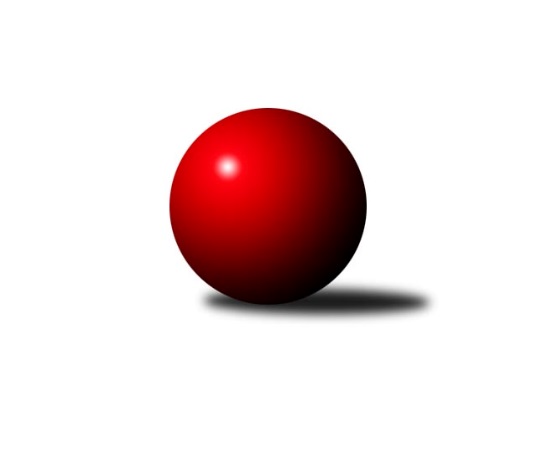 Č.10Ročník 2019/2020	24.5.2024 Divize AS 2019/2020Statistika 10. kolaTabulka družstev:		družstvo	záp	výh	rem	proh	skore	sety	průměr	body	plné	dorážka	chyby	1.	KK Konstruktiva Praha  B	10	8	1	1	55.0 : 25.0 	(74.5 : 45.5)	2609	17	1789	820	31.4	2.	TJ Sparta Kutná Hora	9	7	1	1	48.0 : 24.0 	(59.0 : 49.0)	2564	15	1742	822	25.8	3.	TJ Sokol Praha-Vršovice	10	7	1	2	49.5 : 30.5 	(66.5 : 53.5)	2518	15	1756	762	37.5	4.	AC Sparta Praha	10	7	0	3	52.0 : 28.0 	(75.5 : 44.5)	2616	14	1775	841	29.4	5.	SK Meteor Praha	9	5	2	2	40.0 : 32.0 	(58.0 : 50.0)	2460	12	1705	755	36.6	6.	TJ Sokol Benešov B	10	5	1	4	41.0 : 39.0 	(57.0 : 63.0)	2496	11	1740	756	41.4	7.	TJ Praga Praha	10	4	2	4	45.0 : 35.0 	(72.0 : 48.0)	2588	10	1771	817	36.4	8.	KK Slavoj Praha B	10	4	0	6	36.0 : 44.0 	(53.5 : 66.5)	2539	8	1756	784	32.2	9.	KK Slavia Praha	10	4	0	6	33.0 : 47.0 	(55.5 : 64.5)	2499	8	1716	783	28.9	10.	TJ Sokol Brandýs n. L.	10	3	1	6	39.5 : 40.5 	(66.0 : 54.0)	2493	7	1713	780	35.8	11.	KK Vlašim	10	3	1	6	31.0 : 49.0 	(49.5 : 70.5)	2453	7	1721	732	45.8	12.	PSK Union Praha	10	3	0	7	30.0 : 50.0 	(48.5 : 71.5)	2433	6	1703	730	42.9	13.	TJ AŠ Mladá Boleslav	10	3	0	7	29.0 : 51.0 	(47.5 : 72.5)	2515	6	1723	792	39.9	14.	TJ Neratovice	10	1	0	9	23.0 : 57.0 	(45.0 : 75.0)	2401	2	1678	722	40.1Tabulka doma:		družstvo	záp	výh	rem	proh	skore	sety	průměr	body	maximum	minimum	1.	KK Konstruktiva Praha  B	6	6	0	0	39.0 : 9.0 	(49.5 : 22.5)	2636	12	2698	2593	2.	TJ Sparta Kutná Hora	6	6	0	0	37.0 : 11.0 	(43.0 : 29.0)	2750	12	2837	2708	3.	TJ Sokol Praha-Vršovice	6	5	1	0	33.5 : 14.5 	(41.0 : 31.0)	2404	11	2423	2346	4.	TJ Sokol Benešov B	6	4	1	1	31.0 : 17.0 	(40.0 : 32.0)	2590	9	2669	2520	5.	AC Sparta Praha	4	4	0	0	26.0 : 6.0 	(36.5 : 11.5)	2618	8	2650	2578	6.	TJ Praga Praha	5	3	1	1	27.0 : 13.0 	(37.0 : 23.0)	2542	7	2612	2492	7.	KK Vlašim	5	3	1	1	24.0 : 16.0 	(30.0 : 30.0)	2511	7	2551	2448	8.	TJ Sokol Brandýs n. L.	6	3	1	2	28.0 : 20.0 	(43.0 : 29.0)	2518	7	2573	2425	9.	SK Meteor Praha	3	3	0	0	17.0 : 7.0 	(22.5 : 13.5)	2643	6	2658	2628	10.	PSK Union Praha	4	3	0	1	19.0 : 13.0 	(25.0 : 23.0)	2436	6	2520	2385	11.	TJ AŠ Mladá Boleslav	5	3	0	2	23.0 : 17.0 	(31.5 : 28.5)	2420	6	2490	2369	12.	KK Slavia Praha	5	3	0	2	19.0 : 21.0 	(29.0 : 31.0)	2571	6	2616	2525	13.	KK Slavoj Praha B	4	2	0	2	18.0 : 14.0 	(24.0 : 24.0)	2718	4	2875	2633	14.	TJ Neratovice	4	1	0	3	14.0 : 18.0 	(22.0 : 26.0)	2562	2	2585	2539Tabulka venku:		družstvo	záp	výh	rem	proh	skore	sety	průměr	body	maximum	minimum	1.	AC Sparta Praha	6	3	0	3	26.0 : 22.0 	(39.0 : 33.0)	2616	6	2815	2512	2.	SK Meteor Praha	6	2	2	2	23.0 : 25.0 	(35.5 : 36.5)	2430	6	2589	2245	3.	KK Konstruktiva Praha  B	4	2	1	1	16.0 : 16.0 	(25.0 : 23.0)	2602	5	2650	2583	4.	TJ Sokol Praha-Vršovice	4	2	0	2	16.0 : 16.0 	(25.5 : 22.5)	2556	4	2640	2496	5.	KK Slavoj Praha B	6	2	0	4	18.0 : 30.0 	(29.5 : 42.5)	2509	4	2586	2451	6.	TJ Sparta Kutná Hora	3	1	1	1	11.0 : 13.0 	(16.0 : 20.0)	2503	3	2586	2427	7.	TJ Praga Praha	5	1	1	3	18.0 : 22.0 	(35.0 : 25.0)	2598	3	2723	2471	8.	TJ Sokol Benešov B	4	1	0	3	10.0 : 22.0 	(17.0 : 31.0)	2472	2	2566	2382	9.	KK Slavia Praha	5	1	0	4	14.0 : 26.0 	(26.5 : 33.5)	2485	2	2605	2316	10.	TJ Sokol Brandýs n. L.	4	0	0	4	11.5 : 20.5 	(23.0 : 25.0)	2487	0	2648	2325	11.	KK Vlašim	5	0	0	5	7.0 : 33.0 	(19.5 : 40.5)	2441	0	2647	2196	12.	TJ AŠ Mladá Boleslav	5	0	0	5	6.0 : 34.0 	(16.0 : 44.0)	2533	0	2690	2415	13.	PSK Union Praha	6	0	0	6	11.0 : 37.0 	(23.5 : 48.5)	2433	0	2707	2294	14.	TJ Neratovice	6	0	0	6	9.0 : 39.0 	(23.0 : 49.0)	2368	0	2516	2251Tabulka podzimní části:		družstvo	záp	výh	rem	proh	skore	sety	průměr	body	doma	venku	1.	KK Konstruktiva Praha  B	10	8	1	1	55.0 : 25.0 	(74.5 : 45.5)	2609	17 	6 	0 	0 	2 	1 	1	2.	TJ Sparta Kutná Hora	9	7	1	1	48.0 : 24.0 	(59.0 : 49.0)	2564	15 	6 	0 	0 	1 	1 	1	3.	TJ Sokol Praha-Vršovice	10	7	1	2	49.5 : 30.5 	(66.5 : 53.5)	2518	15 	5 	1 	0 	2 	0 	2	4.	AC Sparta Praha	10	7	0	3	52.0 : 28.0 	(75.5 : 44.5)	2616	14 	4 	0 	0 	3 	0 	3	5.	SK Meteor Praha	9	5	2	2	40.0 : 32.0 	(58.0 : 50.0)	2460	12 	3 	0 	0 	2 	2 	2	6.	TJ Sokol Benešov B	10	5	1	4	41.0 : 39.0 	(57.0 : 63.0)	2496	11 	4 	1 	1 	1 	0 	3	7.	TJ Praga Praha	10	4	2	4	45.0 : 35.0 	(72.0 : 48.0)	2588	10 	3 	1 	1 	1 	1 	3	8.	KK Slavoj Praha B	10	4	0	6	36.0 : 44.0 	(53.5 : 66.5)	2539	8 	2 	0 	2 	2 	0 	4	9.	KK Slavia Praha	10	4	0	6	33.0 : 47.0 	(55.5 : 64.5)	2499	8 	3 	0 	2 	1 	0 	4	10.	TJ Sokol Brandýs n. L.	10	3	1	6	39.5 : 40.5 	(66.0 : 54.0)	2493	7 	3 	1 	2 	0 	0 	4	11.	KK Vlašim	10	3	1	6	31.0 : 49.0 	(49.5 : 70.5)	2453	7 	3 	1 	1 	0 	0 	5	12.	PSK Union Praha	10	3	0	7	30.0 : 50.0 	(48.5 : 71.5)	2433	6 	3 	0 	1 	0 	0 	6	13.	TJ AŠ Mladá Boleslav	10	3	0	7	29.0 : 51.0 	(47.5 : 72.5)	2515	6 	3 	0 	2 	0 	0 	5	14.	TJ Neratovice	10	1	0	9	23.0 : 57.0 	(45.0 : 75.0)	2401	2 	1 	0 	3 	0 	0 	6Tabulka jarní části:		družstvo	záp	výh	rem	proh	skore	sety	průměr	body	doma	venku	1.	PSK Union Praha	0	0	0	0	0.0 : 0.0 	(0.0 : 0.0)	0	0 	0 	0 	0 	0 	0 	0 	2.	TJ Sokol Brandýs n. L.	0	0	0	0	0.0 : 0.0 	(0.0 : 0.0)	0	0 	0 	0 	0 	0 	0 	0 	3.	TJ Praga Praha	0	0	0	0	0.0 : 0.0 	(0.0 : 0.0)	0	0 	0 	0 	0 	0 	0 	0 	4.	TJ Sokol Benešov B	0	0	0	0	0.0 : 0.0 	(0.0 : 0.0)	0	0 	0 	0 	0 	0 	0 	0 	5.	KK Vlašim	0	0	0	0	0.0 : 0.0 	(0.0 : 0.0)	0	0 	0 	0 	0 	0 	0 	0 	6.	TJ AŠ Mladá Boleslav	0	0	0	0	0.0 : 0.0 	(0.0 : 0.0)	0	0 	0 	0 	0 	0 	0 	0 	7.	SK Meteor Praha	0	0	0	0	0.0 : 0.0 	(0.0 : 0.0)	0	0 	0 	0 	0 	0 	0 	0 	8.	KK Slavoj Praha B	0	0	0	0	0.0 : 0.0 	(0.0 : 0.0)	0	0 	0 	0 	0 	0 	0 	0 	9.	TJ Sparta Kutná Hora	0	0	0	0	0.0 : 0.0 	(0.0 : 0.0)	0	0 	0 	0 	0 	0 	0 	0 	10.	TJ Neratovice	0	0	0	0	0.0 : 0.0 	(0.0 : 0.0)	0	0 	0 	0 	0 	0 	0 	0 	11.	AC Sparta Praha	0	0	0	0	0.0 : 0.0 	(0.0 : 0.0)	0	0 	0 	0 	0 	0 	0 	0 	12.	TJ Sokol Praha-Vršovice	0	0	0	0	0.0 : 0.0 	(0.0 : 0.0)	0	0 	0 	0 	0 	0 	0 	0 	13.	KK Konstruktiva Praha  B	0	0	0	0	0.0 : 0.0 	(0.0 : 0.0)	0	0 	0 	0 	0 	0 	0 	0 	14.	KK Slavia Praha	0	0	0	0	0.0 : 0.0 	(0.0 : 0.0)	0	0 	0 	0 	0 	0 	0 	0 Zisk bodů pro družstvo:		jméno hráče	družstvo	body	zápasy	v %	dílčí body	sety	v %	1.	Karel Křenek 	TJ Sokol Brandýs n. L. 	10	/	10	(100%)	17	/	20	(85%)	2.	Rostislav Kašpar 	TJ Praga Praha  	10	/	10	(100%)	14	/	20	(70%)	3.	David Kašpar 	TJ Praga Praha  	9	/	10	(90%)	16	/	20	(80%)	4.	Zbyněk Vilímovský 	TJ Sokol Praha-Vršovice  	9	/	10	(90%)	15.5	/	20	(78%)	5.	Vladimíra Pavlatová 	AC Sparta Praha 	9	/	10	(90%)	13.5	/	20	(68%)	6.	Michal Ostatnický 	KK Konstruktiva Praha  B 	8	/	9	(89%)	14.5	/	18	(81%)	7.	Petr Hartina 	AC Sparta Praha 	8	/	10	(80%)	17	/	20	(85%)	8.	Jaroslav Pleticha st.	KK Konstruktiva Praha  B 	8	/	10	(80%)	16	/	20	(80%)	9.	Petr Neumajer 	AC Sparta Praha 	8	/	10	(80%)	15	/	20	(75%)	10.	Ludmila Johnová 	KK Konstruktiva Praha  B 	7	/	9	(78%)	14	/	18	(78%)	11.	Martin Boháč 	SK Meteor Praha  	7	/	9	(78%)	12.5	/	18	(69%)	12.	Jan Kvapil 	TJ Neratovice 	7	/	9	(78%)	11	/	18	(61%)	13.	David Dittrich 	PSK Union Praha  	7	/	10	(70%)	11.5	/	20	(58%)	14.	Pavel Řehánek 	KK Slavoj Praha B 	7	/	10	(70%)	10.5	/	20	(53%)	15.	Milan Komorník 	TJ Praga Praha  	6	/	8	(75%)	13	/	16	(81%)	16.	Michal Vyskočil 	TJ Sokol Benešov B 	6	/	9	(67%)	10.5	/	18	(58%)	17.	Ladislav Hlaváček 	KK Vlašim  	6	/	9	(67%)	10.5	/	18	(58%)	18.	Luboš Polanský 	PSK Union Praha  	6	/	9	(67%)	10	/	18	(56%)	19.	Ladislav Zahrádka 	SK Meteor Praha  	6	/	9	(67%)	9.5	/	18	(53%)	20.	Martin Šmejkal 	TJ Sokol Brandýs n. L. 	5.5	/	10	(55%)	13	/	20	(65%)	21.	Tomáš Jelínek 	TJ Sparta Kutná Hora 	5	/	6	(83%)	9	/	12	(75%)	22.	František Čvančara 	TJ Sokol Brandýs n. L. 	5	/	6	(83%)	7.5	/	12	(63%)	23.	Jan Bürger 	KK Slavia Praha 	5	/	8	(63%)	12.5	/	16	(78%)	24.	Vlastimil Pírek 	KK Vlašim  	5	/	8	(63%)	10	/	16	(63%)	25.	Zdeněk Rajchman 	TJ Sparta Kutná Hora 	5	/	8	(63%)	10	/	16	(63%)	26.	Jiří Rejthárek 	TJ Sokol Praha-Vršovice  	5	/	8	(63%)	9.5	/	16	(59%)	27.	Miloslav Rychetský 	TJ Sokol Brandýs n. L. 	5	/	9	(56%)	10.5	/	18	(58%)	28.	Karel Vaňata 	KK Slavia Praha 	5	/	9	(56%)	9	/	18	(50%)	29.	Petr Palaštuk 	TJ AŠ Mladá Boleslav  	5	/	9	(56%)	9	/	18	(50%)	30.	Václav Klička 	AC Sparta Praha 	5	/	10	(50%)	11.5	/	20	(58%)	31.	Pavel Janoušek 	TJ Praga Praha  	5	/	10	(50%)	11.5	/	20	(58%)	32.	Marek Červ 	TJ Sokol Benešov B 	5	/	10	(50%)	9.5	/	20	(48%)	33.	Stanislav Vesecký 	KK Konstruktiva Praha  B 	5	/	10	(50%)	9.5	/	20	(48%)	34.	Tomáš Křenek 	TJ AŠ Mladá Boleslav  	5	/	10	(50%)	9	/	20	(45%)	35.	Martin Šveda 	TJ Sokol Praha-Vršovice  	4.5	/	8	(56%)	11	/	16	(69%)	36.	Michal Hrčkulák 	TJ Sparta Kutná Hora 	4	/	4	(100%)	6	/	8	(75%)	37.	Antonín Krejza 	TJ Sokol Praha-Vršovice  	4	/	5	(80%)	5	/	10	(50%)	38.	Milan Mikulášek 	SK Meteor Praha  	4	/	7	(57%)	8.5	/	14	(61%)	39.	Michal Horáček 	TJ AŠ Mladá Boleslav  	4	/	7	(57%)	8	/	14	(57%)	40.	Anton Stašák 	KK Slavoj Praha B 	4	/	8	(50%)	9	/	16	(56%)	41.	Vladimír Holý 	TJ Sparta Kutná Hora 	4	/	8	(50%)	8.5	/	16	(53%)	42.	Dušan Dvořák 	TJ Sokol Benešov B 	4	/	8	(50%)	7.5	/	16	(47%)	43.	Jindřich Valo 	TJ Sparta Kutná Hora 	4	/	8	(50%)	7	/	16	(44%)	44.	Viktor Jungbauer 	KK Slavoj Praha B 	4	/	9	(44%)	8.5	/	18	(47%)	45.	Jiří Jabůrek 	TJ Sokol Praha-Vršovice  	4	/	9	(44%)	7	/	18	(39%)	46.	Dušan Hrčkulák 	TJ Sparta Kutná Hora 	4	/	9	(44%)	6.5	/	18	(36%)	47.	Vojta Krákora 	AC Sparta Praha 	4	/	10	(40%)	10.5	/	20	(53%)	48.	Miroslav Šnejdar st.	KK Konstruktiva Praha  B 	4	/	10	(40%)	10	/	20	(50%)	49.	Pavel Novák 	PSK Union Praha  	4	/	10	(40%)	9.5	/	20	(48%)	50.	Pavel Horáček ml.	TJ AŠ Mladá Boleslav  	4	/	10	(40%)	9	/	20	(45%)	51.	Jiří Kašpar 	KK Slavoj Praha B 	4	/	10	(40%)	8.5	/	20	(43%)	52.	Aleš Jungmann 	KK Slavia Praha 	4	/	10	(40%)	7	/	20	(35%)	53.	Jiří Franěk 	TJ Sokol Benešov B 	3	/	3	(100%)	5	/	6	(83%)	54.	Milan Mareš ml.	KK Slavia Praha 	3	/	3	(100%)	4.5	/	6	(75%)	55.	Pavel Holec 	TJ Sokol Brandýs n. L. 	3	/	4	(75%)	6	/	8	(75%)	56.	Ivo Steindl 	SK Meteor Praha  	3	/	5	(60%)	7	/	10	(70%)	57.	Luboš Brabec 	TJ Sokol Benešov B 	3	/	5	(60%)	6	/	10	(60%)	58.	Leoš Vobořil 	TJ Sparta Kutná Hora 	3	/	5	(60%)	6	/	10	(60%)	59.	Martin Šmejkal 	TJ Sokol Praha-Vršovice  	3	/	5	(60%)	6	/	10	(60%)	60.	Josef Dotlačil 	KK Vlašim  	3	/	5	(60%)	4	/	10	(40%)	61.	Markéta Baštová 	KK Slavia Praha 	3	/	6	(50%)	7	/	12	(58%)	62.	Pavel Šťastný 	TJ Neratovice 	3	/	6	(50%)	6.5	/	12	(54%)	63.	Stanislav Březina 	KK Slavoj Praha B 	3	/	6	(50%)	4	/	12	(33%)	64.	Karel Holada 	TJ Sokol Praha-Vršovice  	3	/	7	(43%)	4.5	/	14	(32%)	65.	Pavel Grygar 	TJ Sokol Praha-Vršovice  	3	/	8	(38%)	8	/	16	(50%)	66.	Jiří Kadleček 	KK Vlašim  	3	/	8	(38%)	7	/	16	(44%)	67.	Jiří Kočí 	TJ Sokol Benešov B 	3	/	8	(38%)	6.5	/	16	(41%)	68.	Jindřich Sahula 	SK Meteor Praha  	3	/	8	(38%)	6	/	16	(38%)	69.	Antonín Šostý 	TJ Sokol Benešov B 	3	/	8	(38%)	6	/	16	(38%)	70.	Josef Šálek 	TJ Neratovice 	3	/	8	(38%)	5.5	/	16	(34%)	71.	Pavel Plachý 	SK Meteor Praha  	3	/	9	(33%)	7.5	/	18	(42%)	72.	Jaroslav Kourek 	TJ Praga Praha  	3	/	10	(30%)	11	/	20	(55%)	73.	Ctirad Dudycha 	PSK Union Praha  	3	/	10	(30%)	8	/	20	(40%)	74.	Václav Tůma 	KK Vlašim  	3	/	10	(30%)	7.5	/	20	(38%)	75.	Arnošt Nedbal 	KK Konstruktiva Praha  B 	3	/	10	(30%)	7	/	20	(35%)	76.	Luboš Soukup 	PSK Union Praha  	3	/	10	(30%)	6.5	/	20	(33%)	77.	Petr Dus 	TJ Sparta Kutná Hora 	2	/	2	(100%)	4	/	4	(100%)	78.	Jaroslav Pleticha ml.	KK Konstruktiva Praha  B 	2	/	2	(100%)	3.5	/	4	(88%)	79.	Miroslav Pessr 	KK Vlašim  	2	/	2	(100%)	3	/	4	(75%)	80.	Petr Kašpar 	TJ Praga Praha  	2	/	3	(67%)	2	/	6	(33%)	81.	Jan Horáček 	TJ AŠ Mladá Boleslav  	2	/	5	(40%)	4.5	/	10	(45%)	82.	Michal Bartoš 	TJ Praga Praha  	2	/	5	(40%)	3.5	/	10	(35%)	83.	Miroslav Viktorin 	AC Sparta Praha 	2	/	5	(40%)	3	/	10	(30%)	84.	Ivana Vlková 	SK Meteor Praha  	2	/	6	(33%)	7	/	12	(58%)	85.	Josef Trnka 	TJ Neratovice 	2	/	6	(33%)	4.5	/	12	(38%)	86.	Petr Horáček 	TJ AŠ Mladá Boleslav  	2	/	7	(29%)	3	/	14	(21%)	87.	Petr Šteiner 	TJ Neratovice 	2	/	8	(25%)	6	/	16	(38%)	88.	Jan Kozák 	TJ Neratovice 	2	/	8	(25%)	5	/	16	(31%)	89.	Pavel Kotek 	TJ Sokol Brandýs n. L. 	2	/	10	(20%)	8	/	20	(40%)	90.	Ladislav Kalous 	TJ Sokol Benešov B 	1	/	1	(100%)	2	/	2	(100%)	91.	Pavel Forman 	KK Slavia Praha 	1	/	1	(100%)	2	/	2	(100%)	92.	Simona Kačenová 	KK Vlašim  	1	/	1	(100%)	2	/	2	(100%)	93.	František Rusín 	KK Slavoj Praha B 	1	/	1	(100%)	2	/	2	(100%)	94.	Josef Dvořák 	KK Slavoj Praha B 	1	/	1	(100%)	2	/	2	(100%)	95.	Zdeněk Fůra 	KK Slavoj Praha B 	1	/	1	(100%)	2	/	2	(100%)	96.	Jaroslav Hažva 	KK Slavoj Praha B 	1	/	1	(100%)	2	/	2	(100%)	97.	Kateřina Holanová 	KK Slavoj Praha B 	1	/	1	(100%)	1.5	/	2	(75%)	98.	Petr Knap 	KK Slavia Praha 	1	/	1	(100%)	1	/	2	(50%)	99.	Jan Václavík 	KK Slavia Praha 	1	/	1	(100%)	1	/	2	(50%)	100.	Pavel Pavlíček 	AC Sparta Praha 	1	/	2	(50%)	2	/	4	(50%)	101.	Jiří Neumajer 	AC Sparta Praha 	1	/	3	(33%)	3	/	6	(50%)	102.	Petr Brabenec 	TJ Sokol Benešov B 	1	/	3	(33%)	2	/	6	(33%)	103.	Eva Dvorská 	TJ Neratovice 	1	/	4	(25%)	2.5	/	8	(31%)	104.	Petr Vacek 	TJ Neratovice 	1	/	5	(20%)	4	/	10	(40%)	105.	Pavel Palaštuk 	TJ AŠ Mladá Boleslav  	1	/	5	(20%)	3	/	10	(30%)	106.	Martin Keřtof 	TJ Sokol Brandýs n. L. 	1	/	5	(20%)	2	/	10	(20%)	107.	Leoš Chalupa 	KK Vlašim  	1	/	6	(17%)	2	/	12	(17%)	108.	Milan Černý 	KK Vlašim  	1	/	7	(14%)	2.5	/	14	(18%)	109.	Miroslav Bubeník 	KK Slavoj Praha B 	1	/	7	(14%)	2.5	/	14	(18%)	110.	Michal Franc 	PSK Union Praha  	1	/	9	(11%)	3	/	18	(17%)	111.	Filip Knap 	KK Slavia Praha 	1	/	10	(10%)	7.5	/	20	(38%)	112.	Luboš Zelenka 	KK Slavia Praha 	1	/	10	(10%)	3	/	20	(15%)	113.	Pavel Schober 	TJ Sokol Brandýs n. L. 	0	/	1	(0%)	1	/	2	(50%)	114.	Josef Kašpar 	TJ Praga Praha  	0	/	1	(0%)	1	/	2	(50%)	115.	Jaroslav Čermák 	TJ Sparta Kutná Hora 	0	/	1	(0%)	1	/	2	(50%)	116.	Lidmila Fořtová 	KK Slavia Praha 	0	/	1	(0%)	1	/	2	(50%)	117.	Vladimír Sommer 	TJ Sokol Brandýs n. L. 	0	/	1	(0%)	0	/	2	(0%)	118.	Petr Moravec 	PSK Union Praha  	0	/	1	(0%)	0	/	2	(0%)	119.	Roman Cypro 	KK Slavoj Praha B 	0	/	1	(0%)	0	/	2	(0%)	120.	Lukáš Kotek 	TJ Sokol Brandýs n. L. 	0	/	1	(0%)	0	/	2	(0%)	121.	Karel Drábek 	TJ Sokol Benešov B 	0	/	1	(0%)	0	/	2	(0%)	122.	Pavel Moravec 	PSK Union Praha  	0	/	1	(0%)	0	/	2	(0%)	123.	Miroslav Šostý 	SK Meteor Praha  	0	/	1	(0%)	0	/	2	(0%)	124.	Karel Palát 	TJ Sokol Benešov B 	0	/	2	(0%)	2	/	4	(50%)	125.	Jaroslava Fukačová 	TJ Neratovice 	0	/	2	(0%)	0	/	4	(0%)	126.	Jiří Barbora 	TJ Sparta Kutná Hora 	0	/	2	(0%)	0	/	4	(0%)	127.	Martin Kovář 	TJ Praga Praha  	0	/	2	(0%)	0	/	4	(0%)	128.	Karel Hašek 	TJ Sokol Benešov B 	0	/	2	(0%)	0	/	4	(0%)	129.	Tomáš Hašek 	KK Vlašim  	0	/	3	(0%)	1	/	6	(17%)	130.	Václav Sommer 	TJ Sokol Brandýs n. L. 	0	/	3	(0%)	1	/	6	(17%)	131.	Zdeněk Trnka 	TJ Neratovice 	0	/	3	(0%)	0	/	6	(0%)	132.	Josef Cíla 	TJ AŠ Mladá Boleslav  	0	/	5	(0%)	2	/	10	(20%)Průměry na kuželnách:		kuželna	průměr	plné	dorážka	chyby	výkon na hráče	1.	SK Žižkov Praha, 1-4	2716	1846	870	27.4	(452.8)	2.	TJ Sparta Kutná Hora, 1-4	2686	1832	853	28.6	(447.7)	3.	Meteor, 1-2	2627	1777	849	27.8	(437.8)	4.	Benešov, 1-4	2568	1775	793	39.3	(428.1)	5.	TJ Neratovice, 1-2	2567	1745	821	25.3	(427.9)	6.	KK Konstruktiva Praha, 1-4	2565	1765	799	37.5	(427.6)	7.	KK Slavia Praha, 1-2	2558	1729	828	25.4	(426.4)	8.	Karlov, 1-2	2518	1741	777	46.2	(419.8)	9.	Brandýs 1-2, 1-2	2494	1707	787	34.0	(415.8)	10.	Spartak Vlašim, 1-4	2494	1735	758	39.9	(415.7)	11.	PSK Union Praha, 1-4	2412	1668	744	32.5	(402.1)	12.	Mladá Boleslav, 1-2	2385	1680	705	46.2	(397.6)	13.	Vršovice, 1-2	2353	1662	691	46.8	(392.2)Nejlepší výkony na kuželnách:SK Žižkov Praha, 1-4KK Slavoj Praha B	2875	4. kolo	Jaroslav Hažva 	KK Slavoj Praha B	542	4. koloAC Sparta Praha	2815	6. kolo	Petr Hartina 	AC Sparta Praha	500	6. koloKK Slavoj Praha B	2726	9. kolo	Pavel Řehánek 	KK Slavoj Praha B	488	4. koloPSK Union Praha 	2707	9. kolo	Jiří Kašpar 	KK Slavoj Praha B	485	9. koloTJ AŠ Mladá Boleslav 	2690	4. kolo	Viktor Jungbauer 	KK Slavoj Praha B	478	4. koloKK Konstruktiva Praha  B	2650	2. kolo	David Dittrich 	PSK Union Praha 	477	9. koloKK Slavoj Praha B	2638	6. kolo	Vladimíra Pavlatová 	AC Sparta Praha	477	6. koloKK Slavoj Praha B	2633	2. kolo	Anton Stašák 	KK Slavoj Praha B	475	4. kolo		. kolo	Viktor Jungbauer 	KK Slavoj Praha B	473	9. kolo		. kolo	Pavel Řehánek 	KK Slavoj Praha B	473	6. koloTJ Sparta Kutná Hora, 1-4TJ Sparta Kutná Hora	2837	8. kolo	Zdeněk Rajchman 	TJ Sparta Kutná Hora	506	8. koloTJ Sparta Kutná Hora	2762	3. kolo	Vladimír Holý 	TJ Sparta Kutná Hora	497	6. koloTJ Sparta Kutná Hora	2742	4. kolo	Tomáš Jelínek 	TJ Sparta Kutná Hora	495	10. koloTJ Sparta Kutná Hora	2732	1. kolo	Vladimír Holý 	TJ Sparta Kutná Hora	491	8. koloTJ Praga Praha 	2723	1. kolo	Dušan Hrčkulák 	TJ Sparta Kutná Hora	489	3. koloTJ Sparta Kutná Hora	2716	10. kolo	Leoš Vobořil 	TJ Sparta Kutná Hora	487	8. koloTJ Sparta Kutná Hora	2708	6. kolo	Dušan Hrčkulák 	TJ Sparta Kutná Hora	481	1. koloAC Sparta Praha	2682	10. kolo	Josef Kašpar 	TJ Praga Praha 	480	1. koloKK Vlašim 	2647	3. kolo	Jindřich Valo 	TJ Sparta Kutná Hora	480	8. koloKK Konstruktiva Praha  B	2586	6. kolo	Ladislav Hlaváček 	KK Vlašim 	477	3. koloMeteor, 1-2TJ Sparta Kutná Hora	2716	9. kolo	Leoš Vobořil 	TJ Sparta Kutná Hora	500	9. koloSK Meteor Praha 	2658	3. kolo	Jindřich Sahula 	SK Meteor Praha 	488	9. koloSK Meteor Praha 	2643	7. kolo	Dušan Hrčkulák 	TJ Sparta Kutná Hora	484	9. koloTJ Praga Praha 	2635	7. kolo	Rostislav Kašpar 	TJ Praga Praha 	478	7. koloSK Meteor Praha 	2634	9. kolo	David Kašpar 	TJ Praga Praha 	476	7. koloSK Meteor Praha 	2628	5. kolo	Petr Hartina 	AC Sparta Praha	468	3. koloKK Slavoj Praha B	2582	5. kolo	Pavel Plachý 	SK Meteor Praha 	467	5. koloAC Sparta Praha	2520	3. kolo	Jindřich Sahula 	SK Meteor Praha 	467	3. kolo		. kolo	Jindřich Sahula 	SK Meteor Praha 	465	7. kolo		. kolo	Pavel Plachý 	SK Meteor Praha 	460	3. koloBenešov, 1-4TJ Sokol Benešov B	2669	6. kolo	Antonín Krejza 	TJ Sokol Praha-Vršovice 	473	3. koloTJ Sokol Brandýs n. L.	2648	6. kolo	Martin Šmejkal 	TJ Sokol Brandýs n. L.	472	6. koloTJ Sokol Praha-Vršovice 	2640	3. kolo	Michal Vyskočil 	TJ Sokol Benešov B	468	10. koloTJ Sokol Benešov B	2614	10. kolo	Luboš Brabec 	TJ Sokol Benešov B	468	5. koloTJ Sokol Benešov B	2610	5. kolo	Zbyněk Vilímovský 	TJ Sokol Praha-Vršovice 	468	3. koloTJ Sokol Benešov B	2572	8. kolo	Luboš Brabec 	TJ Sokol Benešov B	464	6. koloSK Meteor Praha 	2571	10. kolo	František Čvančara 	TJ Sokol Brandýs n. L.	464	6. koloKK Slavia Praha	2569	8. kolo	Michal Vyskočil 	TJ Sokol Benešov B	461	6. koloTJ Sokol Benešov B	2552	1. kolo	Karel Křenek 	TJ Sokol Brandýs n. L.	458	6. koloTJ Sokol Benešov B	2520	3. kolo	Michal Vyskočil 	TJ Sokol Benešov B	452	5. koloTJ Neratovice, 1-2KK Slavia Praha	2605	2. kolo	Jan Kvapil 	TJ Neratovice	477	9. koloTJ Praga Praha 	2593	9. kolo	Jan Kvapil 	TJ Neratovice	465	4. koloSK Meteor Praha 	2589	4. kolo	Martin Boháč 	SK Meteor Praha 	461	4. koloTJ Neratovice	2585	9. kolo	Milan Komorník 	TJ Praga Praha 	458	9. koloTJ Neratovice	2563	7. kolo	Milan Mareš ml.	KK Slavia Praha	457	2. koloTJ Neratovice	2562	2. kolo	Viktor Jungbauer 	KK Slavoj Praha B	457	7. koloTJ Neratovice	2539	4. kolo	Jan Bürger 	KK Slavia Praha	452	2. koloKK Slavoj Praha B	2505	7. kolo	Petr Šteiner 	TJ Neratovice	451	2. kolo		. kolo	Pavel Šťastný 	TJ Neratovice	449	2. kolo		. kolo	Petr Vacek 	TJ Neratovice	449	9. koloKK Konstruktiva Praha, 1-4KK Konstruktiva Praha  B	2698	3. kolo	Ludmila Johnová 	KK Konstruktiva Praha  B	476	9. koloKK Konstruktiva Praha  B	2679	10. kolo	Miroslav Šnejdar st.	KK Konstruktiva Praha  B	473	3. koloAC Sparta Praha	2650	5. kolo	Jan Kvapil 	TJ Neratovice	473	5. koloAC Sparta Praha	2645	2. kolo	Jan Kvapil 	TJ Neratovice	469	1. koloKK Konstruktiva Praha  B	2630	9. kolo	Vladimíra Pavlatová 	AC Sparta Praha	467	2. koloKK Konstruktiva Praha  B	2621	1. kolo	Jiří Jabůrek 	TJ Sokol Praha-Vršovice 	466	5. koloAC Sparta Praha	2600	7. kolo	Markéta Baštová 	KK Slavia Praha	465	10. koloKK Konstruktiva Praha  B	2593	7. kolo	David Dittrich 	PSK Union Praha 	465	7. koloKK Konstruktiva Praha  B	2593	5. kolo	Stanislav Vesecký 	KK Konstruktiva Praha  B	465	10. koloKK Slavia Praha	2581	10. kolo	Václav Klička 	AC Sparta Praha	465	2. koloKK Slavia Praha, 1-2KK Slavia Praha	2616	3. kolo	Karel Vaňata 	KK Slavia Praha	476	1. koloTJ Sparta Kutná Hora	2586	7. kolo	Rostislav Kašpar 	TJ Praga Praha 	475	5. koloAC Sparta Praha	2581	1. kolo	Aleš Jungmann 	KK Slavia Praha	473	9. koloKK Slavia Praha	2577	1. kolo	Jan Bürger 	KK Slavia Praha	471	3. koloKK Slavia Praha	2570	5. kolo	Milan Komorník 	TJ Praga Praha 	460	5. koloTJ Praga Praha 	2566	5. kolo	Tomáš Jelínek 	TJ Sparta Kutná Hora	460	7. koloKK Slavia Praha	2565	9. kolo	Karel Křenek 	TJ Sokol Brandýs n. L.	458	9. koloTJ Sokol Brandýs n. L.	2538	9. kolo	Aleš Jungmann 	KK Slavia Praha	458	5. koloKK Slavia Praha	2525	7. kolo	Vladimír Holý 	TJ Sparta Kutná Hora	454	7. koloKK Slavoj Praha B	2462	3. kolo	Jaroslav Kourek 	TJ Praga Praha 	452	5. koloKarlov, 1-2TJ Praga Praha 	2612	10. kolo	Petr Hartina 	AC Sparta Praha	475	8. koloAC Sparta Praha	2583	8. kolo	Rostislav Kašpar 	TJ Praga Praha 	471	4. koloKK Konstruktiva Praha  B	2583	4. kolo	Rostislav Kašpar 	TJ Praga Praha 	465	6. koloTJ Praga Praha 	2571	4. kolo	David Kašpar 	TJ Praga Praha 	461	4. koloTJ Praga Praha 	2542	6. kolo	Tomáš Křenek 	TJ AŠ Mladá Boleslav 	460	6. koloTJ Praga Praha 	2494	8. kolo	Milan Komorník 	TJ Praga Praha 	454	6. koloTJ Praga Praha 	2492	2. kolo	Dušan Dvořák 	TJ Sokol Benešov B	453	2. koloTJ AŠ Mladá Boleslav 	2477	6. kolo	Michal Ostatnický 	KK Konstruktiva Praha  B	449	4. koloKK Slavoj Praha B	2451	10. kolo	David Kašpar 	TJ Praga Praha 	449	10. koloTJ Sokol Benešov B	2382	2. kolo	Jaroslav Pleticha ml.	KK Konstruktiva Praha  B	448	4. koloBrandýs 1-2, 1-2KK Konstruktiva Praha  B	2590	8. kolo	Michal Ostatnický 	KK Konstruktiva Praha  B	464	8. koloTJ Sokol Brandýs n. L.	2573	5. kolo	Miloslav Rychetský 	TJ Sokol Brandýs n. L.	461	3. koloTJ Sokol Brandýs n. L.	2540	8. kolo	Karel Křenek 	TJ Sokol Brandýs n. L.	461	10. koloTJ Sokol Brandýs n. L.	2534	10. kolo	Karel Křenek 	TJ Sokol Brandýs n. L.	458	5. koloTJ Sokol Brandýs n. L.	2529	3. kolo	Karel Křenek 	TJ Sokol Brandýs n. L.	457	7. koloTJ Sokol Brandýs n. L.	2508	7. kolo	Miloslav Rychetský 	TJ Sokol Brandýs n. L.	451	10. koloTJ Sparta Kutná Hora	2495	5. kolo	Karel Křenek 	TJ Sokol Brandýs n. L.	451	1. koloTJ Praga Praha 	2471	3. kolo	Ludmila Johnová 	KK Konstruktiva Praha  B	451	8. koloKK Slavoj Praha B	2470	1. kolo	Karel Křenek 	TJ Sokol Brandýs n. L.	451	8. koloTJ Sokol Brandýs n. L.	2425	1. kolo	Jaroslav Kourek 	TJ Praga Praha 	450	3. koloSpartak Vlašim, 1-4KK Slavoj Praha B	2586	8. kolo	Jiří Kadleček 	KK Vlašim 	472	4. koloKK Vlašim 	2551	8. kolo	František Rusín 	KK Slavoj Praha B	465	8. koloKK Vlašim 	2529	4. kolo	Vlastimil Pírek 	KK Vlašim 	449	6. koloKK Vlašim 	2520	10. kolo	Pavel Řehánek 	KK Slavoj Praha B	448	8. koloAC Sparta Praha	2512	4. kolo	Simona Kačenová 	KK Vlašim 	446	10. koloKK Vlašim 	2509	6. kolo	Josef Dvořák 	KK Slavoj Praha B	444	8. koloSK Meteor Praha 	2476	2. kolo	Václav Tůma 	KK Vlašim 	442	8. koloKK Vlašim 	2448	2. kolo	Václav Tůma 	KK Vlašim 	441	10. koloTJ Neratovice	2444	6. kolo	Vlastimil Pírek 	KK Vlašim 	440	10. koloPSK Union Praha 	2366	10. kolo	Ivo Steindl 	SK Meteor Praha 	439	2. koloPSK Union Praha, 1-4PSK Union Praha 	2520	2. kolo	Jan Kvapil 	TJ Neratovice	454	8. koloPSK Union Praha 	2440	8. kolo	Pavel Novák 	PSK Union Praha 	449	4. koloTJ Sokol Brandýs n. L.	2435	2. kolo	Luboš Polanský 	PSK Union Praha 	439	2. koloSK Meteor Praha 	2397	6. kolo	Martin Boháč 	SK Meteor Praha 	437	6. koloPSK Union Praha 	2397	4. kolo	David Dittrich 	PSK Union Praha 	435	2. koloPSK Union Praha 	2385	6. kolo	David Dittrich 	PSK Union Praha 	433	8. koloTJ Neratovice	2375	8. kolo	Pavel Holec 	TJ Sokol Brandýs n. L.	431	2. koloKK Slavia Praha	2352	4. kolo	Karel Křenek 	TJ Sokol Brandýs n. L.	429	2. kolo		. kolo	Luboš Soukup 	PSK Union Praha 	426	2. kolo		. kolo	Luboš Polanský 	PSK Union Praha 	424	8. koloMladá Boleslav, 1-2TJ Sokol Praha-Vršovice 	2496	7. kolo	Pavel Horáček ml.	TJ AŠ Mladá Boleslav 	476	1. koloTJ AŠ Mladá Boleslav 	2490	3. kolo	Tomáš Křenek 	TJ AŠ Mladá Boleslav 	459	3. koloTJ Sokol Benešov B	2462	9. kolo	Zbyněk Vilímovský 	TJ Sokol Praha-Vršovice 	448	7. koloTJ AŠ Mladá Boleslav 	2438	5. kolo	Jiří Franěk 	TJ Sokol Benešov B	438	9. koloTJ AŠ Mladá Boleslav 	2433	1. kolo	Michal Horáček 	TJ AŠ Mladá Boleslav 	435	5. koloTJ AŠ Mladá Boleslav 	2372	9. kolo	Pavel Horáček ml.	TJ AŠ Mladá Boleslav 	430	3. koloTJ AŠ Mladá Boleslav 	2369	7. kolo	Michal Horáček 	TJ AŠ Mladá Boleslav 	428	9. koloPSK Union Praha 	2294	5. kolo	Pavel Palaštuk 	TJ AŠ Mladá Boleslav 	427	3. koloTJ Neratovice	2257	3. kolo	Tomáš Křenek 	TJ AŠ Mladá Boleslav 	424	7. koloSK Meteor Praha 	2245	1. kolo	Petr Palaštuk 	TJ AŠ Mladá Boleslav 	424	9. koloVršovice, 1-2TJ Sparta Kutná Hora	2427	2. kolo	Martin Šmejkal 	TJ Sokol Praha-Vršovice 	451	6. koloTJ Sokol Praha-Vršovice 	2423	10. kolo	Karel Křenek 	TJ Sokol Brandýs n. L.	437	4. koloTJ Sokol Praha-Vršovice 	2422	8. kolo	Pavel Forman 	KK Slavia Praha	436	6. koloTJ Sokol Praha-Vršovice 	2418	6. kolo	Martin Šmejkal 	TJ Sokol Praha-Vršovice 	433	2. koloTJ Sokol Praha-Vršovice 	2417	2. kolo	Michal Hrčkulák 	TJ Sparta Kutná Hora	432	2. koloTJ Sokol Praha-Vršovice 	2398	4. kolo	Martin Šveda 	TJ Sokol Praha-Vršovice 	431	8. koloTJ Sokol Praha-Vršovice 	2346	1. kolo	Zdeněk Rajchman 	TJ Sparta Kutná Hora	424	2. koloTJ Sokol Brandýs n. L.	2325	4. kolo	Pavel Grygar 	TJ Sokol Praha-Vršovice 	423	2. koloKK Slavia Praha	2316	6. kolo	Zbyněk Vilímovský 	TJ Sokol Praha-Vršovice 	422	8. koloSK Meteor Praha 	2302	8. kolo	Jiří Rejthárek 	TJ Sokol Praha-Vršovice 	421	10. koloČetnost výsledků:	8.0 : 0.0	3x	7.0 : 1.0	11x	6.0 : 2.0	25x	5.0 : 3.0	9x	4.5 : 3.5	1x	4.0 : 4.0	5x	3.0 : 5.0	7x	2.0 : 6.0	8x	1.0 : 7.0	1x